АДМИНИСТРАЦИЯ ВОРОБЬЕВСКОГО 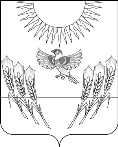 МУНИЦИПАЛЬНОГО РАЙОНА ВОРОНЕЖСКОЙ ОБЛАСТИП О С Т А Н О В Л Е Н И Еот       10   апреля 2020 г. №      251     	  	 с. ВоробьевкаО внесении  изменений в муниципальную программу Воробьевского  муниципального района «Управление муниципальными финансами, создание условий для эффективного и ответственного управления муниципальными финансами, повышение устойчивости бюджетов муниципальных образований Воробьевского муниципального района»В соответствии со статьей 179 Бюджетного кодекса Российской Федерации, постановлением администрации Воробьевского муниципального района от 18.11.2013 № 512 «О порядке принятия решений о разработке, реализации и оценке эффективности муниципальных программ Воробьевского муниципального района», распоряжением администрации Воробьевского муниципального района от 01.10.2013 № 207-р «Об утверждении перечня муниципальных программ Воробьевского муниципального района», и в целях повышения эффективности расходов бюджета Воробьевского муниципального района, администрация Воробьевского муниципального района п о с т а н о в л я е т :1. Внести в муниципальную программу Воробьевского муниципального района «Управление муниципальными финансами, создание условий для эффективного и ответственного управления муниципальными финансами, повышение устойчивости бюджетов муниципальных образований Воробьевского муниципального района», утвержденную постановлением администрации Воробьевского муниципального района от 20.11.2013 г. № 513 следующие изменения:1.1. В паспорте муниципальной программы раздел: «Объемы и источники финансирования муниципальной программы (в действующих ценах каждого года реализации муниципальной программы)» изложить в следующей редакции:1.2. В разделе 2 Программы последний абзац изложить в следующей редакции:«Срок реализации муниципальной программы с 2014-2022 годы, в один этап.».1.3. В разделе 5 Программы абзац первый изложить в следующей редакции:«Объем финансирования за счет бюджета Воробьевского муниципального района подлежит корректировке в соответствии с решением Совета народных депутатов о бюджете Воробьевского муниципального района на очередной финансовый год.».1.4.  Приложения №№ 1,2, 4 и 5 к Программе изложить соответственно в редакции приложений №№1,2,3 и 4 к настоящему постановлению.2. Контроль за исполнением настоящего постановления оставляю за собой.Глава администрации муниципального района  				                       М.П. ГордиенкоИ.О. руководителя отдела финансового отдела                Е.С.Бескоровайная Начальник юридического отдела 					В.Г.КамышановПриложение №1 к постановлению администрации Воробьевского муниципального района от ___________________г. № _____                                 Приложение № 1Приложение №2 к постановлению администрацииВоробьевского муниципального района от ___________________г. № _____Приложение № 2Приложение №3 к постановлению администрацииВоробьевского муниципального района от ___________________г. № _____«Приложение № 4Приложение №4 к постановлению администрацииВоробьевского муниципального района от ___________________г. № _____«Приложение № 5«Объемы и источники финансирования муниципальной программы (в действующих ценах каждого года реализации муниципальной программы)Объем бюджетных ассигнований на реализацию муниципальной программы составляет 692382,80736 тыс. рублей, в том числе средства областного бюджета –409712,58523тыс. рублей, средства бюджета Воробьевского муниципального района составляет – 168161,797 тыс. руб.;Объем бюджетных ассигнований на реализацию подпрограммы из средств бюджета Воробьевского муниципального района составляет:Подпрограмма № 1. Управление муниципальными финансами – 34441 тыс. руб., в том числе средства бюджета Воробьевского муниципального района – 34441 тыс.руб.Подпрограмма № 2. Создание условий для эффективного и ответственного управления муниципальными финансами, повышение устойчивости бюджетов  сельских поселений Воробьевского муниципального района 657941,80736 тыс. руб., в том числе средства бюджета Воробьевского муниципального района – 133620,797 тыс.руб. Объем бюджетных ассигнований на реализацию муниципальной программы по годам составляет (тыс. руб.):Объем бюджетных ассигнований на реализацию муниципальной программы составляет 692382,80736 тыс. рублей, в том числе средства областного бюджета –409712,58523тыс. рублей, средства бюджета Воробьевского муниципального района составляет – 168161,797 тыс. руб.;Объем бюджетных ассигнований на реализацию подпрограммы из средств бюджета Воробьевского муниципального района составляет:Подпрограмма № 1. Управление муниципальными финансами – 34441 тыс. руб., в том числе средства бюджета Воробьевского муниципального района – 34441 тыс.руб.Подпрограмма № 2. Создание условий для эффективного и ответственного управления муниципальными финансами, повышение устойчивости бюджетов  сельских поселений Воробьевского муниципального района 657941,80736 тыс. руб., в том числе средства бюджета Воробьевского муниципального района – 133620,797 тыс.руб. Объем бюджетных ассигнований на реализацию муниципальной программы по годам составляет (тыс. руб.):Объем бюджетных ассигнований на реализацию муниципальной программы составляет 692382,80736 тыс. рублей, в том числе средства областного бюджета –409712,58523тыс. рублей, средства бюджета Воробьевского муниципального района составляет – 168161,797 тыс. руб.;Объем бюджетных ассигнований на реализацию подпрограммы из средств бюджета Воробьевского муниципального района составляет:Подпрограмма № 1. Управление муниципальными финансами – 34441 тыс. руб., в том числе средства бюджета Воробьевского муниципального района – 34441 тыс.руб.Подпрограмма № 2. Создание условий для эффективного и ответственного управления муниципальными финансами, повышение устойчивости бюджетов  сельских поселений Воробьевского муниципального района 657941,80736 тыс. руб., в том числе средства бюджета Воробьевского муниципального района – 133620,797 тыс.руб. Объем бюджетных ассигнований на реализацию муниципальной программы по годам составляет (тыс. руб.):Объем бюджетных ассигнований на реализацию муниципальной программы составляет 692382,80736 тыс. рублей, в том числе средства областного бюджета –409712,58523тыс. рублей, средства бюджета Воробьевского муниципального района составляет – 168161,797 тыс. руб.;Объем бюджетных ассигнований на реализацию подпрограммы из средств бюджета Воробьевского муниципального района составляет:Подпрограмма № 1. Управление муниципальными финансами – 34441 тыс. руб., в том числе средства бюджета Воробьевского муниципального района – 34441 тыс.руб.Подпрограмма № 2. Создание условий для эффективного и ответственного управления муниципальными финансами, повышение устойчивости бюджетов  сельских поселений Воробьевского муниципального района 657941,80736 тыс. руб., в том числе средства бюджета Воробьевского муниципального района – 133620,797 тыс.руб. Объем бюджетных ассигнований на реализацию муниципальной программы по годам составляет (тыс. руб.):«Объемы и источники финансирования муниципальной программы (в действующих ценах каждого года реализации муниципальной программы)ГодВсеготыс. руб.Областной бюджеттыс. руб.Бюджет Воробьевского муниципального районатыс. руб.«Объемы и источники финансирования муниципальной программы (в действующих ценах каждого года реализации муниципальной программы)201429810,41616964,1166536,2«Объемы и источники финансирования муниципальной программы (в действующих ценах каждого года реализации муниципальной программы)201548672,18838562,0345940«Объемы и источники финансирования муниципальной программы (в действующих ценах каждого года реализации муниципальной программы)201693910,7466500,38324739,557«Объемы и источники финансирования муниципальной программы (в действующих ценах каждого года реализации муниципальной программы)201777498,33255304,220521871,445«Объемы и источники финансирования муниципальной программы (в действующих ценах каждого года реализации муниципальной программы)2018159099,0654127493,9647916882,795«Объемы и источники финансирования муниципальной программы (в действующих ценах каждого года реализации муниципальной программы)2019187007,2229684796,9580437793,10000«Объемы и источники финансирования муниципальной программы (в действующих ценах каждого года реализации муниципальной программы)202052568,0815122,9439528099,90«Объемы и источники финансирования муниципальной программы (в действующих ценах каждого года реализации муниципальной программы)202123317,8817708,9839513058,90«Объемы и источники финансирования муниципальной программы (в действующих ценах каждого года реализации муниципальной программы)202220498,8817258,98113239,90Сведения 
о показателях (индикаторах) муниципальной программы Воробьевского муниципального района «Управление муниципальными финансами, создание условий для эффективного и ответственного управления муниципальными финансами, повышение устойчивости бюджетов сельских поселений Воробьевского муниципального района» Сведения 
о показателях (индикаторах) муниципальной программы Воробьевского муниципального района «Управление муниципальными финансами, создание условий для эффективного и ответственного управления муниципальными финансами, повышение устойчивости бюджетов сельских поселений Воробьевского муниципального района» Сведения 
о показателях (индикаторах) муниципальной программы Воробьевского муниципального района «Управление муниципальными финансами, создание условий для эффективного и ответственного управления муниципальными финансами, повышение устойчивости бюджетов сельских поселений Воробьевского муниципального района» Сведения 
о показателях (индикаторах) муниципальной программы Воробьевского муниципального района «Управление муниципальными финансами, создание условий для эффективного и ответственного управления муниципальными финансами, повышение устойчивости бюджетов сельских поселений Воробьевского муниципального района» Сведения 
о показателях (индикаторах) муниципальной программы Воробьевского муниципального района «Управление муниципальными финансами, создание условий для эффективного и ответственного управления муниципальными финансами, повышение устойчивости бюджетов сельских поселений Воробьевского муниципального района» Сведения 
о показателях (индикаторах) муниципальной программы Воробьевского муниципального района «Управление муниципальными финансами, создание условий для эффективного и ответственного управления муниципальными финансами, повышение устойчивости бюджетов сельских поселений Воробьевского муниципального района» Сведения 
о показателях (индикаторах) муниципальной программы Воробьевского муниципального района «Управление муниципальными финансами, создание условий для эффективного и ответственного управления муниципальными финансами, повышение устойчивости бюджетов сельских поселений Воробьевского муниципального района» Сведения 
о показателях (индикаторах) муниципальной программы Воробьевского муниципального района «Управление муниципальными финансами, создание условий для эффективного и ответственного управления муниципальными финансами, повышение устойчивости бюджетов сельских поселений Воробьевского муниципального района» Сведения 
о показателях (индикаторах) муниципальной программы Воробьевского муниципального района «Управление муниципальными финансами, создание условий для эффективного и ответственного управления муниципальными финансами, повышение устойчивости бюджетов сельских поселений Воробьевского муниципального района» Сведения 
о показателях (индикаторах) муниципальной программы Воробьевского муниципального района «Управление муниципальными финансами, создание условий для эффективного и ответственного управления муниципальными финансами, повышение устойчивости бюджетов сельских поселений Воробьевского муниципального района» Сведения 
о показателях (индикаторах) муниципальной программы Воробьевского муниципального района «Управление муниципальными финансами, создание условий для эффективного и ответственного управления муниципальными финансами, повышение устойчивости бюджетов сельских поселений Воробьевского муниципального района» Сведения 
о показателях (индикаторах) муниципальной программы Воробьевского муниципального района «Управление муниципальными финансами, создание условий для эффективного и ответственного управления муниципальными финансами, повышение устойчивости бюджетов сельских поселений Воробьевского муниципального района» №
п/пНаименование показателя (индикатора)Ед.
изм.Значения показателейЗначения показателейЗначения показателейЗначения показателейЗначения показателейЗначения показателейЗначения показателейЗначения показателейЗначения показателей№
п/пНаименование показателя (индикатора)Ед.
изм.2014 год2015 год2016 год2017 год2018 год2019 год2020 год2021 год2022 год123456789101112Подпрограмма 1. Управление муниципальными финансами.Подпрограмма 1. Управление муниципальными финансами.Подпрограмма 1. Управление муниципальными финансами.Подпрограмма 1. Управление муниципальными финансами.Подпрограмма 1. Управление муниципальными финансами.Подпрограмма 1. Управление муниципальными финансами.Подпрограмма 1. Управление муниципальными финансами.Подпрограмма 1. Управление муниципальными финансами.Подпрограмма 1. Управление муниципальными финансами.Подпрограмма 1. Управление муниципальными финансами.Подпрограмма 1. Управление муниципальными финансами.Подпрограмма 1. Управление муниципальными финансами.1Отношение утвержденного размера дефицита бюджета Воробьевского муниципального района к годовому объему доходов бюджета без учета утвержденного объема безвозмездных поступлений из бюджетов вышестоящих уровней.%Не более 5%Не более 5%Не более 5%Не более 5%Не более 5%Не более5%Не более5%Не более5%Не более5%2Объем просроченной кредиторской задолженности бюджета Воробьевского муниципального района;да/нетнетнетнетнетнетнетнетнетнет3Отношение объема муниципального долга Воробьевского муниципального района к годовому объему доходов бюджета без учета утвержденного объема безвозмездных поступлений из бюджетов вышестоящих уровней;%Не более 50Не более 50Не более 50Не более 50Не более 50Не более 50Не более 50Не более 50Не более 504Доля расходов на обслуживание муниципального долга в общем объеме расходов бюджета Воробьевского муниципального района (за исключением расходов, осуществляемых за счет субвенций из бюджетов вышестоящих уровней);%Не более 5Не более 5Не более 5Не более 5Не более 5Не более 50Не более 5Не более 50Не более 55Объем просроченной задолженности по долговым обязательствам Воробьевского муниципального района;да/нетнетнетнетнетнетнетнетнетнет6Удельный вес расходов бюджета Воробьевского муниципального района, формируемых в рамках программных мероприятий, в общем объеме расходов бюджета;%9797979797979797977Поддержание официального сайта в информационно-телекоммуникационной сети «Интернет» в актуальном состоянии;да/нетдадададададададада8Соблюдение порядка и сроков разработки проекта бюджета Воробьевского муниципального района, установленных бюджетным законодательством и нормативным правовым актом Совета народных депутатов Воробьевского муниципального районада/нетдадададададададада9Составление и утверждение сводной бюджетной росписи бюджета Воробьевского муниципального района в сроки, установленные бюджетным законодательством Российской Федерации и нормативным правовым актом органа местного самоуправления;срокДо начала очередного финансового годаДо начала очередного финансового годаДо начала очередного финансового годаДо начала очередного финансового годаДо начала очередного финансового годаДо начала очередного финансового годаДо начала очередного финансового годаДо начала очередного финансового годаДо начала очередного финансового года10Доведение показателей сводной бюджетной росписи и лимитов бюджетных обязательств до главных распорядителей средств бюджета Воробьевского муниципального района в сроки, установленные бюджетным законодательством Российской Федерации и нормативным правовым актом органа местного самоуправления;срокДо начала очередного финансового годаДо начала очередного финансового годаДо начала очередного финансового годаДо начала очередного финансового годаДо начала очередного финансового годаДо начала очередного финансового годаДо начала очередного финансового годаДо начала очередного финансового годаДо начала очередного финансового года11Составление и представление в Совет народных депутатов Воробьевского муниципального района отчета об исполнении бюджета Воробьевского муниципального района в сроки, установленные бюджетным законодательством Российской Федерации и нормативным правовым актом органа местного самоуправления;срокДо 15 апреля текущего годаДо 15 апреля текущего годаДо 15 апреля текущего годаДо 15 апреля текущего годаДо 15 апреля текущего годаДо 15 апреля текущего годаДо 15 апреля текущего годаДо 15 апреля текущего годаДо 15 апреля текущего года12Проведение публичных слушаний по проекту бюджета Воробьевского муниципального района на очередной финансовый год и плановый период и по годовому отчету об исполнении бюджета Воробьевского муниципального района;да/нетдадададададададада13Наличие действующей интегрированной информационной системы управления муниципальными финансами, в рамках которой обеспечивается взаимосвязь всех инструментов стратегического и бюджетного планирования, единство процессов составления и исполнения бюджета Воробьевского муниципального района.да/нетдадададададададада Подпрограмма 2. Создание условий для эффективного и ответственного управления муниципальными финансами, повышение устойчивости бюджетов сельских поселений Воробьевского муниципального района. Подпрограмма 2. Создание условий для эффективного и ответственного управления муниципальными финансами, повышение устойчивости бюджетов сельских поселений Воробьевского муниципального района. Подпрограмма 2. Создание условий для эффективного и ответственного управления муниципальными финансами, повышение устойчивости бюджетов сельских поселений Воробьевского муниципального района. Подпрограмма 2. Создание условий для эффективного и ответственного управления муниципальными финансами, повышение устойчивости бюджетов сельских поселений Воробьевского муниципального района. Подпрограмма 2. Создание условий для эффективного и ответственного управления муниципальными финансами, повышение устойчивости бюджетов сельских поселений Воробьевского муниципального района. Подпрограмма 2. Создание условий для эффективного и ответственного управления муниципальными финансами, повышение устойчивости бюджетов сельских поселений Воробьевского муниципального района. Подпрограмма 2. Создание условий для эффективного и ответственного управления муниципальными финансами, повышение устойчивости бюджетов сельских поселений Воробьевского муниципального района. Подпрограмма 2. Создание условий для эффективного и ответственного управления муниципальными финансами, повышение устойчивости бюджетов сельских поселений Воробьевского муниципального района. Подпрограмма 2. Создание условий для эффективного и ответственного управления муниципальными финансами, повышение устойчивости бюджетов сельских поселений Воробьевского муниципального района. Подпрограмма 2. Создание условий для эффективного и ответственного управления муниципальными финансами, повышение устойчивости бюджетов сельских поселений Воробьевского муниципального района. Подпрограмма 2. Создание условий для эффективного и ответственного управления муниципальными финансами, повышение устойчивости бюджетов сельских поселений Воробьевского муниципального района. Подпрограмма 2. Создание условий для эффективного и ответственного управления муниципальными финансами, повышение устойчивости бюджетов сельских поселений Воробьевского муниципального района.14Степень сокращения дифференциации бюджетной обеспеченности между городским и сельскими поселениями Воробьевского муниципального района вследствие выравнивания их бюджетной обеспеченностиразНе менее 
2,0Не менее 
2,0Не менее 
2,0Не менее 
2,0Не менее 
2,0Не менее 
2,0Не менее 
2,0Не менее 
2,0Перечень подпрограмм муниципальной программы Воробьевского муниципального района «Управление муниципальными финансами, создание условий для эффективного и ответственного управления муниципальными финансами, повышение устойчивости бюджетов сельских поселений Воробьевского муниципального района» Перечень подпрограмм муниципальной программы Воробьевского муниципального района «Управление муниципальными финансами, создание условий для эффективного и ответственного управления муниципальными финансами, повышение устойчивости бюджетов сельских поселений Воробьевского муниципального района» Перечень подпрограмм муниципальной программы Воробьевского муниципального района «Управление муниципальными финансами, создание условий для эффективного и ответственного управления муниципальными финансами, повышение устойчивости бюджетов сельских поселений Воробьевского муниципального района» Перечень подпрограмм муниципальной программы Воробьевского муниципального района «Управление муниципальными финансами, создание условий для эффективного и ответственного управления муниципальными финансами, повышение устойчивости бюджетов сельских поселений Воробьевского муниципального района» Перечень подпрограмм муниципальной программы Воробьевского муниципального района «Управление муниципальными финансами, создание условий для эффективного и ответственного управления муниципальными финансами, повышение устойчивости бюджетов сельских поселений Воробьевского муниципального района» Перечень подпрограмм муниципальной программы Воробьевского муниципального района «Управление муниципальными финансами, создание условий для эффективного и ответственного управления муниципальными финансами, повышение устойчивости бюджетов сельских поселений Воробьевского муниципального района» Перечень подпрограмм муниципальной программы Воробьевского муниципального района «Управление муниципальными финансами, создание условий для эффективного и ответственного управления муниципальными финансами, повышение устойчивости бюджетов сельских поселений Воробьевского муниципального района» №
п/пНомер и наименование ведомственной целевой программы, подпрограммыОтветственный исполнительСрокСрокОжидаемый непосредственный результат
(краткое описание)Последствия нереализации подпрограммы№
п/пНомер и наименование ведомственной целевой программы, подпрограммыОтветственный исполнительначала реали-зацииокончания реали-зацииОжидаемый непосредственный результат
(краткое описание)Последствия нереализации подпрограммы12345671Подпрограмма 1. Управление муниципальными финансами.Подпрограмма 1. Управление муниципальными финансами.Подпрограмма 1. Управление муниципальными финансами.Подпрограмма 1. Управление муниципальными финансами.Подпрограмма 1. Управление муниципальными финансами.Подпрограмма 1. Управление муниципальными финансами.1.1.Нормативное правовое регулирование в сфере бюджетного процесса в Воробьевском муниципальном районеФинансовый отдел администрации Воробьевского муниципального района01.01.201431.12.2022Соответствие нормативных правовых актов Воробьевского муниципального района, регулирующих бюджетные правоотношения, требованиям бюджетного законодательства Российской ФедерацииРиски неэффективности бюджетных расходов; неопределенность объемов ресурсов, требующихся для реализации приоритетных задач экономического развития1.2.Составление проекта бюджета Воробьевского муниципального района на очередной финансовый год и плановый периодФинансовый отдел администрации Воробьевского муниципального района01.01.201431.12.2022Обеспечение принятия в установленные сроки бюджета Воробьевского муниципального района на очередной финансовый год и плановый период, соответствующего требованиям бюджетного законодательстваНе соблюдение порядка и сроков подготовки проекта решения Совета народных депутатов Воробьевского муниципального района о бюджете Воробьевского муниципального района на очередной финансовый год и плановый период1.3.Организация исполнения бюджета Воробьевского муниципального района и формирование бюджетной отчетностиФинансовый отдел администрации Воробьевского муниципального района01.01.201431.12.2022Обеспечение надежного, качественного и своевременного кассового исполнения бюджета Воробьевского муниципального района.
Утверждение решением Совета народных депутатов Воробьевского муниципального района годового отчета об исполнении бюджета Воробьевского муниципального районаНе своевременное и не полное исполнение бюджета Воробьевского муниципального района в соответствии с требованиями бюджетного законодательства1.4.Управление муниципальным долгом Воробьевского муниципального районаФинансовый отдел администрации Воробьевского муниципального района01.01.201431.12.2022Обеспечение приемлемого и экономически обоснованного объема и структуры муниципального долга Воробьевского муниципального районаСнижение долговой устойчивости Воробьевского муниципального района и увеличение процентной нагрузки на бюджет Воробьевского муниципального района1.5.Обеспечение внутреннего муниципального финансового контроляФинансовый отдел администрации Воробьевского муниципального района01.01.201431.12.2022Эффективная организация внутреннего муниципального финансового контроля, осуществляемого в соответствии с Бюджетным кодексом Российской Федерации, повышение эффективности использования средств бюджета Воробьевского муниципального районаНенадлежащее исполнение бюджета (бюджетного процесса), нарушение бюджетного законодательства Российской Федерации и Воронежской области1.6.Обеспечение доступности информации о бюджетном процессе в Воробьевском муниципальном районеФинансовый отдел администрации Воробьевского муниципального района01.01.201431.12.2022Обеспечение открытости и прозрачности бюджетного процесса в Воробьевском муниципальном районе и деятельности финансового отдела администрации Воробьевского муниципального районаОтсутствие механизмов реализации закрепленного в Бюджетном кодексе принципа прозрачности (открытости) бюджетных данных для широкого круга заинтересованных пользователей1.7. Финансовое обеспечение деятельности финансового отдела администрации Воробьевского муниципального районаФинансовый отдел администрации Воробьевского муниципального района01.01.201431.12.2022Осуществление финансирования расходов финансового отдела, обеспечивающих его функционированиеНесвоевременная и не в полном объеме реализация подпрограмм программы1.8.Финансовое обеспечение выполнения других расходных обязательств Воробьевского муниципального района финансовым отделом администрации Воробьевского муниципального районаФинансовый отдел администрации Воробьевского муниципального района01.01.201431.12.2022Осуществление финансирования расходов департамента, обеспечивающих выполнение других расходных обязательствНесвоевременная и не в полном объеме реализация подпрограмм программы2Подпрограмма 2. Создание условий для эффективного и ответственного управления муниципальными финансами, повышение устойчивости бюджетов сельских поселений Воробьевского муниципального района.Подпрограмма 2. Создание условий для эффективного и ответственного управления муниципальными финансами, повышение устойчивости бюджетов сельских поселений Воробьевского муниципального района.Подпрограмма 2. Создание условий для эффективного и ответственного управления муниципальными финансами, повышение устойчивости бюджетов сельских поселений Воробьевского муниципального района.Подпрограмма 2. Создание условий для эффективного и ответственного управления муниципальными финансами, повышение устойчивости бюджетов сельских поселений Воробьевского муниципального района.Подпрограмма 2. Создание условий для эффективного и ответственного управления муниципальными финансами, повышение устойчивости бюджетов сельских поселений Воробьевского муниципального района.Подпрограмма 2. Создание условий для эффективного и ответственного управления муниципальными финансами, повышение устойчивости бюджетов сельских поселений Воробьевского муниципального района.2.1.Совершенствование системы распределения межбюджетных трансфертов городскому и сельским поселениям Воробьевского муниципального района Финансовый отдел администрации Воробьевского муниципального района01.01.201431.12.2022Совершенствование нормативного правового регулирования предоставления межбюджетных трансфертов из бюджета Воробьевского муниципального районаСнижение эффективности исполнения полномочий сельских поселений Воробьевского муниципального района2.2.Выравнивание бюджетной обеспеченности городскому и сельским поселениям Воробьевского муниципального районаФинансовый отдел администрации Воробьевского муниципального района01.01.201431.12.2022Создание условий для устойчивого исполнения бюджетов сельских поселений Воробьевского муниципального района в результате обеспечения минимально гарантированного уровня бюджетной обеспеченности поселений Воробьевского муниципального районаНесвоевременное осуществление или осуществление не в полном объеме полномочий, закрепленных законодательством Российской Федерации органами местного самоуправления2.3.Поддержка мер по обеспечению сбалансированности бюджетов поселений Воробьевского муниципального районаФинансовый отдел администрации Воробьевского муниципального района01.01.201431.12.2022Обеспечение сбалансированности бюджетов поселений Воробьевского муниципального районаНесвоевременное осуществление или осуществление не в полном объеме полномочий, закрепленных законодательством Российской Федерации органами местного самоуправленияРасходы бюджета на реализацию муниципальной программы Воробьевского муниципального района  «Управление муниципальными финансами, создание условий для эффективного и ответственного управления муниципальными финансами, повышение устойчивости бюджетов сельских поселений Воробьевского муниципального района»Расходы бюджета на реализацию муниципальной программы Воробьевского муниципального района  «Управление муниципальными финансами, создание условий для эффективного и ответственного управления муниципальными финансами, повышение устойчивости бюджетов сельских поселений Воробьевского муниципального района»Расходы бюджета на реализацию муниципальной программы Воробьевского муниципального района  «Управление муниципальными финансами, создание условий для эффективного и ответственного управления муниципальными финансами, повышение устойчивости бюджетов сельских поселений Воробьевского муниципального района»Расходы бюджета на реализацию муниципальной программы Воробьевского муниципального района  «Управление муниципальными финансами, создание условий для эффективного и ответственного управления муниципальными финансами, повышение устойчивости бюджетов сельских поселений Воробьевского муниципального района»Расходы бюджета на реализацию муниципальной программы Воробьевского муниципального района  «Управление муниципальными финансами, создание условий для эффективного и ответственного управления муниципальными финансами, повышение устойчивости бюджетов сельских поселений Воробьевского муниципального района»Расходы бюджета на реализацию муниципальной программы Воробьевского муниципального района  «Управление муниципальными финансами, создание условий для эффективного и ответственного управления муниципальными финансами, повышение устойчивости бюджетов сельских поселений Воробьевского муниципального района»Расходы бюджета на реализацию муниципальной программы Воробьевского муниципального района  «Управление муниципальными финансами, создание условий для эффективного и ответственного управления муниципальными финансами, повышение устойчивости бюджетов сельских поселений Воробьевского муниципального района»Расходы бюджета на реализацию муниципальной программы Воробьевского муниципального района  «Управление муниципальными финансами, создание условий для эффективного и ответственного управления муниципальными финансами, повышение устойчивости бюджетов сельских поселений Воробьевского муниципального района»Расходы бюджета на реализацию муниципальной программы Воробьевского муниципального района  «Управление муниципальными финансами, создание условий для эффективного и ответственного управления муниципальными финансами, повышение устойчивости бюджетов сельских поселений Воробьевского муниципального района»Расходы бюджета на реализацию муниципальной программы Воробьевского муниципального района  «Управление муниципальными финансами, создание условий для эффективного и ответственного управления муниципальными финансами, повышение устойчивости бюджетов сельских поселений Воробьевского муниципального района»Расходы бюджета на реализацию муниципальной программы Воробьевского муниципального района  «Управление муниципальными финансами, создание условий для эффективного и ответственного управления муниципальными финансами, повышение устойчивости бюджетов сельских поселений Воробьевского муниципального района»Расходы бюджета на реализацию муниципальной программы Воробьевского муниципального района  «Управление муниципальными финансами, создание условий для эффективного и ответственного управления муниципальными финансами, повышение устойчивости бюджетов сельских поселений Воробьевского муниципального района»Расходы бюджета на реализацию муниципальной программы Воробьевского муниципального района  «Управление муниципальными финансами, создание условий для эффективного и ответственного управления муниципальными финансами, повышение устойчивости бюджетов сельских поселений Воробьевского муниципального района»СтатусНаименование муниципальной программы, подпрограммы Наименование ответственного исполнителя, исполнителя - главного распорядителя средств  бюджета Воробьевского муниципального района (далее - ГРБС)Расходы бюджета Воробьевского муниципального района по годам реализации муниципальной программы (тыс. руб.), годыРасходы бюджета Воробьевского муниципального района по годам реализации муниципальной программы (тыс. руб.), годыРасходы бюджета Воробьевского муниципального района по годам реализации муниципальной программы (тыс. руб.), годыРасходы бюджета Воробьевского муниципального района по годам реализации муниципальной программы (тыс. руб.), годыРасходы бюджета Воробьевского муниципального района по годам реализации муниципальной программы (тыс. руб.), годыРасходы бюджета Воробьевского муниципального района по годам реализации муниципальной программы (тыс. руб.), годыРасходы бюджета Воробьевского муниципального района по годам реализации муниципальной программы (тыс. руб.), годыРасходы бюджета Воробьевского муниципального района по годам реализации муниципальной программы (тыс. руб.), годыРасходы бюджета Воробьевского муниципального района по годам реализации муниципальной программы (тыс. руб.), годыРасходы бюджета Воробьевского муниципального района по годам реализации муниципальной программы (тыс. руб.), годыРасходы бюджета Воробьевского муниципального района по годам реализации муниципальной программы (тыс. руб.), годыСтатусНаименование муниципальной программы, подпрограммы Наименование ответственного исполнителя, исполнителя - главного распорядителя средств  бюджета Воробьевского муниципального района (далее - ГРБС)Всегов том числе по годам реализации муниципальной программыв том числе по годам реализации муниципальной программыв том числе по годам реализации муниципальной программыв том числе по годам реализации муниципальной программыв том числе по годам реализации муниципальной программыв том числе по годам реализации муниципальной программыв том числе по годам реализации муниципальной программыв том числе по годам реализации муниципальной программыв том числе по годам реализации муниципальной программыв том числе по годам реализации муниципальной программыСтатусНаименование муниципальной программы, подпрограммы Наименование ответственного исполнителя, исполнителя - главного распорядителя средств  бюджета Воробьевского муниципального района (далее - ГРБС)Всего20142015201620172018201920202021202220221234567891011121313Муниципальная программа«Управление муниципальными финансами, создание условий для эффективного и ответственного управления муниципальными финансами, повышение устойчивости бюджетов  сельских поселений Воробьевского муниципального района» всего692382,8073629810,41648672,18893910,7477498,332159099,0654187007,2229652568,08123317,88120498,88120498,881Муниципальная программа«Управление муниципальными финансами, создание условий для эффективного и ответственного управления муниципальными финансами, повышение устойчивости бюджетов  сельских поселений Воробьевского муниципального района» в том числе по ГРБС:Муниципальная программа«Управление муниципальными финансами, создание условий для эффективного и ответственного управления муниципальными финансами, повышение устойчивости бюджетов  сельских поселений Воробьевского муниципального района» Финансовый отдел администрации Воробьевского муниципального района692382,8073629810,41648672,18893910,7477498,332159099,0654187007,2229652568,08123317,88120498,88120498,881Подпрограмма 1Управление муниципальными финансамивсего344413298,0389234193422352635934977415741574157Подпрограмма 1Управление муниципальными финансамив том числе по ГРБС:Подпрограмма 1Управление муниципальными финансамиФинансовый отдел администрации Воробьевского муниципального района344413298,0389234193422352635934977415741574157Подпрограмма 2Создание условий для эффективного и ответственного управления муниципальными финансами, повышение устойчивости бюджетов  сельских поселений Воробьевского муниципального района.всего657941,8073626512,41644780,18890491,7474076,332155573,0654183414,2229647591,08119160,88116341,88116341,881Подпрограмма 2Создание условий для эффективного и ответственного управления муниципальными финансами, повышение устойчивости бюджетов  сельских поселений Воробьевского муниципального района.в том числе по ГРБС:Подпрограмма 2Создание условий для эффективного и ответственного управления муниципальными финансами, повышение устойчивости бюджетов  сельских поселений Воробьевского муниципального района.Финансовый отдел администрации Воробьевского муниципального района657941,8073626512,41644780,18890491,7474076,332155573,0654183414,2229647591,08119160,88116341,88116341,881Финансовое обеспечение и прогнозная (справочная) оценка расходов федерального, областного бюджета и бюджета Воробьевского муниципального района, бюджетов внебюджетных фондов, юридических и физических лиц на реализацию муниципальной программы Воробьевского муниципального района «Управление муниципальными финансами, создание условий для эффективного и ответственного управления муниципальными финансами, повышение устойчивости бюджетов сельских поселений Воробьевского муниципального района»Финансовое обеспечение и прогнозная (справочная) оценка расходов федерального, областного бюджета и бюджета Воробьевского муниципального района, бюджетов внебюджетных фондов, юридических и физических лиц на реализацию муниципальной программы Воробьевского муниципального района «Управление муниципальными финансами, создание условий для эффективного и ответственного управления муниципальными финансами, повышение устойчивости бюджетов сельских поселений Воробьевского муниципального района»Финансовое обеспечение и прогнозная (справочная) оценка расходов федерального, областного бюджета и бюджета Воробьевского муниципального района, бюджетов внебюджетных фондов, юридических и физических лиц на реализацию муниципальной программы Воробьевского муниципального района «Управление муниципальными финансами, создание условий для эффективного и ответственного управления муниципальными финансами, повышение устойчивости бюджетов сельских поселений Воробьевского муниципального района»Финансовое обеспечение и прогнозная (справочная) оценка расходов федерального, областного бюджета и бюджета Воробьевского муниципального района, бюджетов внебюджетных фондов, юридических и физических лиц на реализацию муниципальной программы Воробьевского муниципального района «Управление муниципальными финансами, создание условий для эффективного и ответственного управления муниципальными финансами, повышение устойчивости бюджетов сельских поселений Воробьевского муниципального района»Финансовое обеспечение и прогнозная (справочная) оценка расходов федерального, областного бюджета и бюджета Воробьевского муниципального района, бюджетов внебюджетных фондов, юридических и физических лиц на реализацию муниципальной программы Воробьевского муниципального района «Управление муниципальными финансами, создание условий для эффективного и ответственного управления муниципальными финансами, повышение устойчивости бюджетов сельских поселений Воробьевского муниципального района»Финансовое обеспечение и прогнозная (справочная) оценка расходов федерального, областного бюджета и бюджета Воробьевского муниципального района, бюджетов внебюджетных фондов, юридических и физических лиц на реализацию муниципальной программы Воробьевского муниципального района «Управление муниципальными финансами, создание условий для эффективного и ответственного управления муниципальными финансами, повышение устойчивости бюджетов сельских поселений Воробьевского муниципального района»Финансовое обеспечение и прогнозная (справочная) оценка расходов федерального, областного бюджета и бюджета Воробьевского муниципального района, бюджетов внебюджетных фондов, юридических и физических лиц на реализацию муниципальной программы Воробьевского муниципального района «Управление муниципальными финансами, создание условий для эффективного и ответственного управления муниципальными финансами, повышение устойчивости бюджетов сельских поселений Воробьевского муниципального района»Финансовое обеспечение и прогнозная (справочная) оценка расходов федерального, областного бюджета и бюджета Воробьевского муниципального района, бюджетов внебюджетных фондов, юридических и физических лиц на реализацию муниципальной программы Воробьевского муниципального района «Управление муниципальными финансами, создание условий для эффективного и ответственного управления муниципальными финансами, повышение устойчивости бюджетов сельских поселений Воробьевского муниципального района»Финансовое обеспечение и прогнозная (справочная) оценка расходов федерального, областного бюджета и бюджета Воробьевского муниципального района, бюджетов внебюджетных фондов, юридических и физических лиц на реализацию муниципальной программы Воробьевского муниципального района «Управление муниципальными финансами, создание условий для эффективного и ответственного управления муниципальными финансами, повышение устойчивости бюджетов сельских поселений Воробьевского муниципального района»Финансовое обеспечение и прогнозная (справочная) оценка расходов федерального, областного бюджета и бюджета Воробьевского муниципального района, бюджетов внебюджетных фондов, юридических и физических лиц на реализацию муниципальной программы Воробьевского муниципального района «Управление муниципальными финансами, создание условий для эффективного и ответственного управления муниципальными финансами, повышение устойчивости бюджетов сельских поселений Воробьевского муниципального района»Финансовое обеспечение и прогнозная (справочная) оценка расходов федерального, областного бюджета и бюджета Воробьевского муниципального района, бюджетов внебюджетных фондов, юридических и физических лиц на реализацию муниципальной программы Воробьевского муниципального района «Управление муниципальными финансами, создание условий для эффективного и ответственного управления муниципальными финансами, повышение устойчивости бюджетов сельских поселений Воробьевского муниципального района»Финансовое обеспечение и прогнозная (справочная) оценка расходов федерального, областного бюджета и бюджета Воробьевского муниципального района, бюджетов внебюджетных фондов, юридических и физических лиц на реализацию муниципальной программы Воробьевского муниципального района «Управление муниципальными финансами, создание условий для эффективного и ответственного управления муниципальными финансами, повышение устойчивости бюджетов сельских поселений Воробьевского муниципального района»Финансовое обеспечение и прогнозная (справочная) оценка расходов федерального, областного бюджета и бюджета Воробьевского муниципального района, бюджетов внебюджетных фондов, юридических и физических лиц на реализацию муниципальной программы Воробьевского муниципального района «Управление муниципальными финансами, создание условий для эффективного и ответственного управления муниципальными финансами, повышение устойчивости бюджетов сельских поселений Воробьевского муниципального района»СтатусНаименование муниципальной программы, подпрограммыИсточники ресурсного обеспеченияОценка расходов, тыс. руб.Оценка расходов, тыс. руб.Оценка расходов, тыс. руб.Оценка расходов, тыс. руб.Оценка расходов, тыс. руб.Оценка расходов, тыс. руб.Оценка расходов, тыс. руб.Оценка расходов, тыс. руб.Оценка расходов, тыс. руб.Оценка расходов, тыс. руб.СтатусНаименование муниципальной программы, подпрограммыИсточники ресурсного обеспеченияВсегов том числе по годам реализации муниципальной программыв том числе по годам реализации муниципальной программыв том числе по годам реализации муниципальной программыв том числе по годам реализации муниципальной программыв том числе по годам реализации муниципальной программыв том числе по годам реализации муниципальной программыв том числе по годам реализации муниципальной программыв том числе по годам реализации муниципальной программыв том числе по годам реализации муниципальной программыСтатусНаименование муниципальной программы, подпрограммыИсточники ресурсного обеспеченияВсего20142015201620172018201920202021202212345678910111213Муниципальная программа«Управление муниципальными финансами, создание условий для эффективного и ответственного управления муниципальными финансами, повышение устойчивости бюджетов  сельских поселений Воробьевского муниципального района» всего, в том числе:692382,8073629810,41648672,18893910,7477498,332159099,0654187007,2229652568,08123317,88120498,881Муниципальная программа«Управление муниципальными финансами, создание условий для эффективного и ответственного управления муниципальными финансами, повышение устойчивости бюджетов  сельских поселений Воробьевского муниципального района» федеральный бюджет 114508,425136310,14170,1542670,8322,666514722,3056164417,1649219345,237052549,997050,0Муниципальная программа«Управление муниципальными финансами, создание условий для эффективного и ответственного управления муниципальными финансами, повышение устойчивости бюджетов  сельских поселений Воробьевского муниципального района» областной бюджет40971216964,11638562,03466500,38355304,2205127493,9647984796,958045122,943957708,983957258,981Муниципальная программа«Управление муниципальными финансами, создание условий для эффективного и ответственного управления муниципальными финансами, повышение устойчивости бюджетов  сельских поселений Воробьевского муниципального района» бюджет Воробьевского муниципального района119366,2976536,2594024739,55721771,44516882,79537793,1000028099,9013058,9013239,90Муниципальная программа«Управление муниципальными финансами, создание условий для эффективного и ответственного управления муниципальными финансами, повышение устойчивости бюджетов  сельских поселений Воробьевского муниципального района» внебюджетные фонды 0,00,00,00,00,00,00,00,00,00,0Муниципальная программа«Управление муниципальными финансами, создание условий для эффективного и ответственного управления муниципальными финансами, повышение устойчивости бюджетов  сельских поселений Воробьевского муниципального района» юридические лица 1000,00,00,01000,00,00,00,00,0Муниципальная программа«Управление муниципальными финансами, создание условий для эффективного и ответственного управления муниципальными финансами, повышение устойчивости бюджетов  сельских поселений Воробьевского муниципального района» физические лица0,00,00,00,00,00,00,00,00,00,0в том числе:0,00,00,00,00,00,00,00,00,00,0Подпрограмма 1Управление муниципальными финансамивсего, в том числе:344413 298,038923419342235263593497741574157Подпрограмма 1Управление муниципальными финансамифедеральный бюджет 0,0Подпрограмма 1Управление муниципальными финансамиобластной бюджет0,0Подпрограмма 1Управление муниципальными финансамибюджет Воробьевского муниципального района344413 298,038923419342235263593497741574157Подпрограмма 1Управление муниципальными финансамивнебюджетные фонды0,0Подпрограмма 1Управление муниципальными финансамиюридические лица0,0Подпрограмма 1Управление муниципальными финансамифизические лица0,0Подпрограмма 2Создание условий для эффективного и ответственного управления муниципальными финансами, повышение устойчивости бюджетов  сельских поселений Воробьевского муниципального района.всего, в том числе:657941,8073626512,41644780,18890491,7474076,332155573,0654183414,2229647591,08119160.88116341,881Подпрограмма 2Создание условий для эффективного и ответственного управления муниципальными финансами, повышение устойчивости бюджетов  сельских поселений Воробьевского муниципального района.федеральный бюджет 114508,425136310,14170,1542670,8322,666514722,3056164417,1649219345,237052549,997050,0Подпрограмма 2Создание условий для эффективного и ответственного управления муниципальными финансами, повышение устойчивости бюджетов  сельских поселений Воробьевского муниципального района.областной бюджет409712,5852316964,11638562,03466500,38355304,2205127493,9647984796,958045122,943957708,983957258,981Подпрограмма 2Создание условий для эффективного и ответственного управления муниципальными финансами, повышение устойчивости бюджетов  сельских поселений Воробьевского муниципального района.бюджет Воробьевского муниципального  района133620,7973238,2204821320,55718349,44513356,79534200,1023122,98901,99082,9Подпрограмма 2Создание условий для эффективного и ответственного управления муниципальными финансами, повышение устойчивости бюджетов  сельских поселений Воробьевского муниципального района.внебюджетные фонды0,0Подпрограмма 2Создание условий для эффективного и ответственного управления муниципальными финансами, повышение устойчивости бюджетов  сельских поселений Воробьевского муниципального района.юридические лица100100Подпрограмма 2Создание условий для эффективного и ответственного управления муниципальными финансами, повышение устойчивости бюджетов  сельских поселений Воробьевского муниципального района.физические лица0,0